PLEASE ANSWER ALL QUESTIONS USING BLOCK CAPITALS 1.	PERSONAL INFORMATION3. PERSON/NEXT OF KIN TO BE CONTACTED IN ANY EMERGENCY:4. HAVE YOU EVER APPEARED BEFORE A COURT CHARGED WITH A CRIMINAL, CIVIL OR MILITARY OFFENCE AND BEEN CONVICTED INCLUDING ANY MOTORING OFFENCES HAVE YOU ANY ALLEGED OFFENCES OUTSTANDING.5.	PERSONAL HISTORY (PART A)The security screening process requires that we are able to verify your personal history for a period of ten OR FIVE years or to date of leaving school. Please give details of your personal history, identify in the space provided all periods of EMPLOYMENT SELF employment, registered or unregistered unemployment (state the unemployment office which you reported to), military service. Be sure to give full addresses including, telephone numbers and dates. PERSONAL HISTORY (PART B)IN THE CASE OF PERIODS OF SELF-EMPLOYMENT PLEASE GIVE NAMES AND ADDRESSES OF SOMEONE WHO CAN CONFIRM YOU’RE DETAILS (ie; BOOKKEEPER, ACCOUNTANT, and OR SOLICITOR).7.	DETAILS OF WHEN YOU LEFT SCHOOL & IF YOU ATTENDED COLLEGE IN THE LAST 10 YEARSEmployees working on night duties may be required to undertake a medical, for further information contact head officeREAD THIS SECTION CAREFULLY BEFORE YOU SIGN THE STATEMENT1.	IF OFFERED EMPLOYMENT IT WILL BE INITIALLY FOR A PROBATIONARY PERIOD OF 16 WEEKS.             AFTER A PERIOD OF 12 WEEKS FROM START DATE FOR SCREENING: 2.	DURING THE PROBATIONARY PERIOD YOUR CONTRACT OF EMPLOYMENT MAY BE TERMINABLE BY THE "COMPANY" BY NO LESS THAN 24 HOURS NOTICE IN WRITING. THIS APPLIES TO SCREENING PERIOD ALSO.CONTINUED EMPLOYMENT IS CONDITIONAL UPON SATISFACTORY SCREENING, WE COMPLETE SOCIAL MEDIA AND INTERNET SEARCHES ON ALL APPLICANTS TO INTENTIFY ILLEGAL ACTIVITY INCLUDING BUT NOT EXCLUSIVLY HATE CRIMEADDITIONAL INFORMATION (PLEASE USE THIS SECTION TO SUPPLY ANY OTHER RELEVENT INFORMATION)Notice to all ApplicantsSAFE-TAY SECURITY SERVICES LTD Conforms to the Standard of BS 7858:2019 and as such all applicants must undergo a security screening process.The application must be completed in full.A full 5 year work history   (or in the case of a younger applicant a 10 year if the company requires the later for client or insurance reasons.Personal referencesProof of I DProof of addressMedical historyNational Insurance CheckCriminal Records Bureau Screening via the S.I.A.As to enable us to process your application please supply the following in fullFull names, addresses and telephone numbers of previous employersFull names, addresses and telephone numbers of personal referencesFull details of any unemploymentPlease bring the following items to your interviewBirth certificatePassport (if held)Two recent utility billsDriving licence (if held)Two passport size photographsBank detailsP45 if you have oneFailure to complete this application form could result in your application being delayed or rejected. Any information supplied that is found to be fraudulent would result in dismissal or in some cases legal action being taken.Before proceeding with this applicationDo you agree to a S.I.A. Criminal record check being carried out? YES/NODo you fully understand the potential consequences? YES/NODo you agree to a credit check taken via a credit agency regards to yourself YES/NO? Print Name_______________________Signature________________________Date ___________________________        FOR OFFICE USE ONLYAssociated Documents:		           Seen:			Date:		       Copy Retained:					Yes		No	Birth Certificate/Passport			            S.I.A. Licence		    	Service Record										Utility Bill/Bank Statement									NOTE:  PHOTOCOPIES OF ONE THE ABOVE DOCUMENTS ARE TO BE INCLUDED WITHIN VETTING PAPERS.I HAVE CHECKED THE DETAILS OF THIS APPLICATION FORM AND CONFIRM THAT ALL INFORMATION IS CORRECT AT TIME OF INTERVIEW. PRINT NAME……………………………………………… SIGN………………………………………SOCIAL MEDIA CHECK FINDINGSINTERNET SEARCH FINDINGS 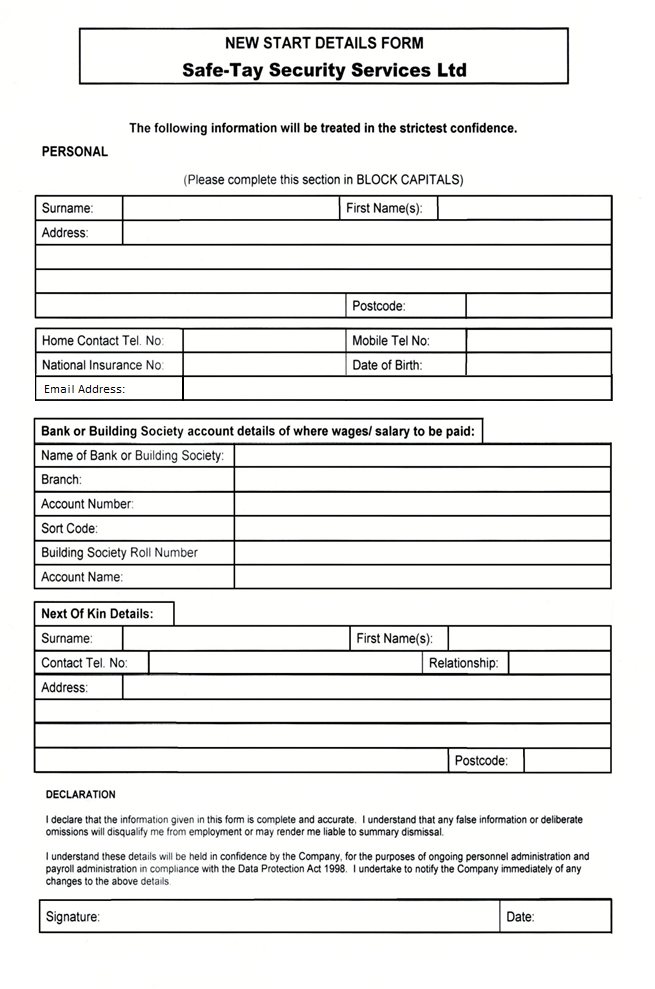 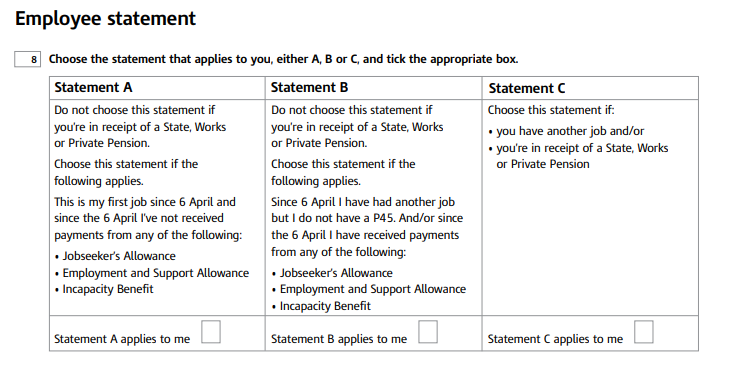 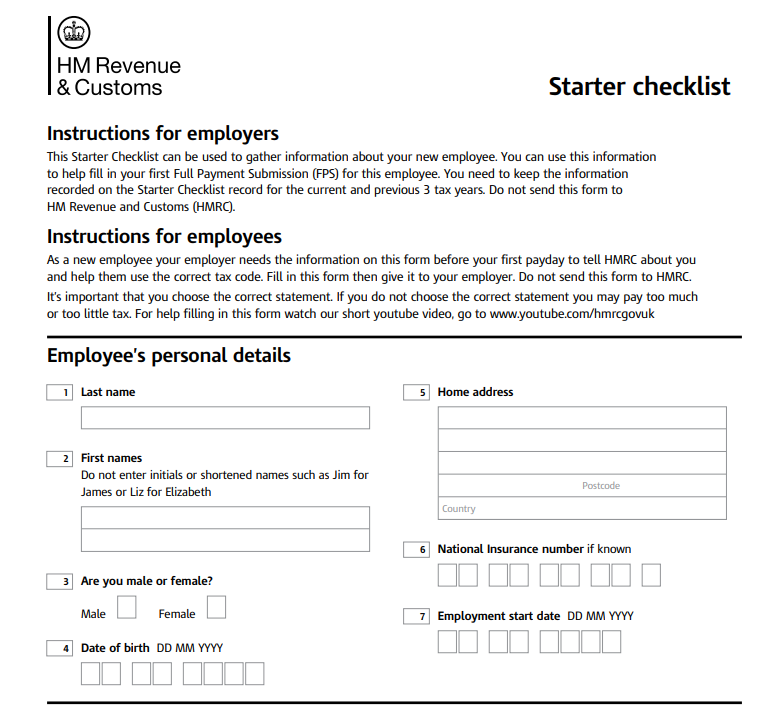 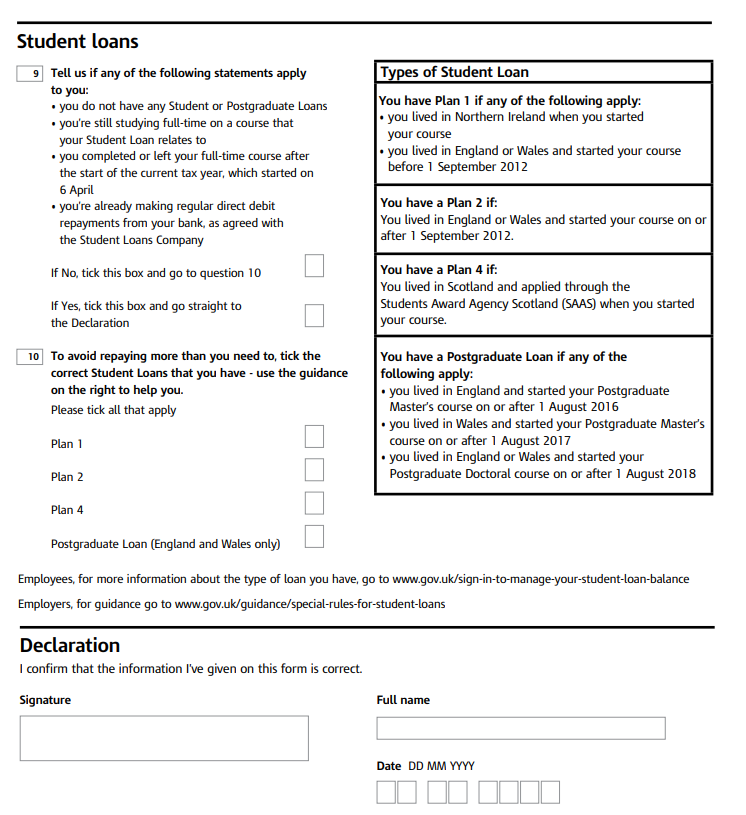 Once you have completed our Application Pack, please return it to us with the following documentation.

2 x proof of address
(Bank statement / Utility Bill dated within the last 3 months)Proof of SIA LicenceProof of IDPassport / Driving LicenceIf you are an oversee resident/student, we will requre a Right to Work Check CodeSAFE-TAY SECURITY SERVICES LTDAPPLICATION FORM SAFE-TAY SECURITY SERVICES LTDSAFE-TAY SECURITY SERVICES LTDVETTING FROM:             /          /VETTED BY:  (12/16 weeks fromthe above date).                   /           /PLEASEAFFIXPHOTOGRAPHS.I.A. LICENCE NUMBER:………………………………………..EMPLOYMENT AS:      SECURITY OFFICER/PERSONNEL                                         CONFIDENTIAL WHEN COMPLETEDS.I.A. LICENCE NUMBER:………………………………………..EMPLOYMENT AS:      SECURITY OFFICER/PERSONNEL                                         CONFIDENTIAL WHEN COMPLETEDSURNAME:FIRST NAMES;CURRENTADDRESS:TELEPHONE:MOBILE NO:CURRENTADDRESS:TELEPHONE:MOBILE NO:PREVIOUSADDRESSIF LESS THAN3 YEARS ATABOVE,CURRENT DRIVING LICENCE: NO;PREVIOUSADDRESSIF LESS THAN3 YEARS ATABOVE,CAR OWNER: YES     NO    (delete) YES     NO    (delete) YES     NO    (delete) YES     NO    (delete) YES     NO    (delete) YES     NO    (delete) YES     NO    (delete) YES     NO    (delete) YES     NO    (delete)PREVIOUSADDRESSIF LESS THAN3 YEARS ATABOVE,NATIONAL INSURANCE NoEmail Address :2. PLACE OF BIRTH: IN THE UKMARITALSTATUS:MARRIEDDIVORCEDSINGLEOR OTHERHOW DID YOU HEAR ABOUT THE ROLENAME:ADDRESS:                              RELATIONSHIP:                               TELEPHONE NUMBER:HEIGHT:WEIGHT:COLOUR OF EYES:YES   NO  IF YES, GIVE DETAILS:EMPLOYERS NAME, ADDRESS NAME OF THE PERSONYOU REPORTED TO.POSITION YOU HELDEMPLOYMENTDATES INCLUDE MONTHSREASON     FORLEAVINGTELE No:STARTEND       1     TELE No:STARTEND       2    TELE No:STARTEND       3 TELE No:STARTEND       4   TELE No:STARTEND       5   TELE No:STARTEND       6   TELE No:STARTEND        7HAVE YOU BEEN MADE BANKRUPT?  YES/NO                          DO YOU HAVE ANY COUNTY COURT JUDGEMENTS? YES/NO DO YOU OBJECT TO THE COMPANY CONTACTING A CREDIT AGENCYWITH REFERENCE TO YOURSELF? YES/NOSCHOOL NAME: (secondary only)TOWN/CITY:DATE YOU LEFT SCHOOL: COLLEGE & DATES:STATEMENT TO BE SIGNED BY APPLICANTI _________________________CERTIFY THAT TO THE BEST OF MY KNOWLEDGE, THE INFORMATION IHAVE GIVEN IS COMPLETE AND CORRECT, AN I UNDERSTAND THAT MISREPRESENTATION OF FACTS IS GROUNDS FOR IMMEDIATE DISMISSAL AND RENDERS ME LIABLE FOR PROSECUTION.I AUTHORISE THE COMPANY TO APPROACH ANY GOVERNMENT AGENCIES, FORMER EMPLOYERS, CREDIT AGENCIES AND PERSONAL REFEREES TO VERIFY THE INFORMATION GIVEN AND WILL SUPPLY A STATUTORY DECLARATION IF REQUIRED (I GIVE PERMISSION FOR MY PRESENT EMPLOYER TO BE APPROACHED). I CONFIRM IF SUCCESSFUL  APPLICANTS SIGNATURE: _______________________________________DATE:_______________________